 Affirmation & Appreciation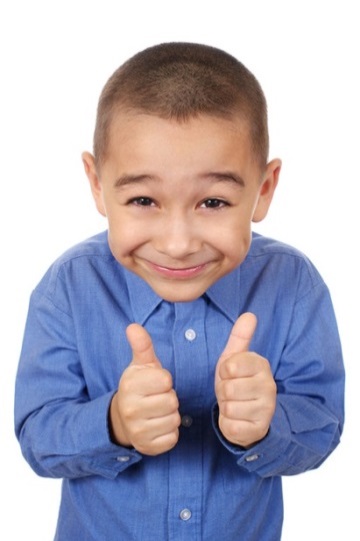 Be on our Best Behavior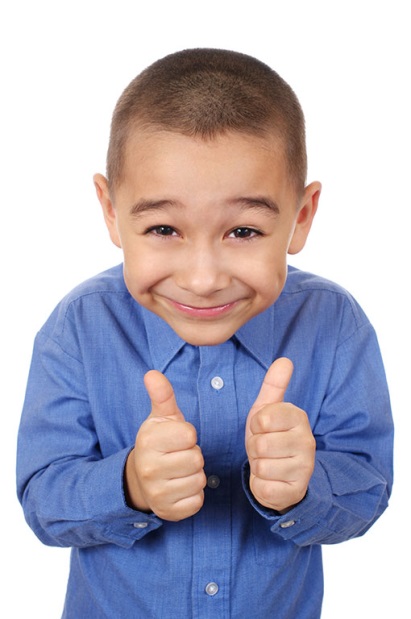 Court our CustomersDon’t DominateExcel in Expedience Foster a Following &  Frequently Find & Feature the FabulousGlow about our Goodness Honor the Halo HypothesisIdentify the Incredible,  Industrious, Impressive & the Indifferent, Insecure and IndelicateJust be Joyful & Jot it downKindle Knowledge Lead them Lovingly to                                     their LocationMake every Moment MagicalNever Neglect a Name  Operate as an Owner  Practice Perception  Quit Quacking Rounding Reaps Rewards&Recognition Really Resounds Stop, See, Serve							& 					Snakes Stink Take ‘em Talking  Understand Utility be Very Visible be Willing to W.A.I.T. Don’t Yearn for Yesterday Be Zealous!